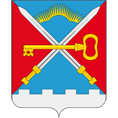 СОВЕТ ДЕПУТАТОВМУНИЦИПАЛЬНОГО ОБРАЗОВАНИЯСЕЛЬСКОЕ ПОСЕЛЕНИЕ АЛАКУРТТИ КАНДАЛАКШСКОГО МУНИЦИПАЛЬНОГО РАЙОНАЧЕТВЕРТОГО СОЗЫВАРЕШЕНИЕот «31» января 2023 года                                                                                                                    № 913Об отклонении проекта решения Совета депутатов муниципального образования сельское поселение Алакуртти Кандалакшского муниципального района «О назначении публичных слушаний по проекту решения «О внесении изменений в Правила землепользования и застройки сельского поселения Алакуртти Кандалакшского района Мурманской области, утвержденные решением Совета депутатов сельского поселения Алакуртти Кандалакшского района от 27.09.2013 № 225»Руководствуясь Федеральным законом от 06 октября 2003 года № 131-ФЗ «Об общих принципах организации местного самоуправления в Российской Федерации», Уставом сельского поселения Алакуртти Кандалакшского муниципального района Мурманской области, Регламентом Совета депутатов сельского поселения Алакуртти Кандалакшского муниципального  района, Положением о порядке организации и проведения публичных слушаний в сельском поселении Алакуртти, рассмотрев представленный администрацией муниципального образования сельское поселение Алакуртти Кандалакшского муниципального района проект решения Совета депутатов муниципального образования сельское поселение Алакуртти Кандалакшского муниципального района «О назначении публичных слушаний по проекту решения «О назначении публичных слушаний по проекту решения «О внесении изменений в Правила землепользования и застройки сельского поселения Алакуртти Кандалакшского района Мурманской области, утвержденные решением Совета депутатов сельского поселения Алакуртти Кандалакшского района от 27.09.2013 № 225»,на основании открытого голосованияСовет депутатов муниципального образованиясельское поселение АлакурттиКандалакшского муниципального районаРЕШИЛ:1. 1. Отклонить представленный администрацией муниципального образования сельское поселение Алакуртти Кандалакшского муниципального района проект решения Совета депутатов муниципального образования сельское поселение Алакуртти Кандалакшского муниципального района «О назначении публичных слушаний по проекту решения «О назначении публичных слушаний по проекту решения «О внесении изменений в Правила землепользования и застройки сельского поселения Алакуртти Кандалакшского района Мурманской области, утвержденные решением Совета депутатов сельского поселения Алакуртти Кандалакшского района от 27.09.2013 № 225».2. Опубликовать настоящее решение в информационном бюллетене «Алакуртти - наша земля» и на официальном сайте администрации.3. Настоящее решение вступает в силу после его официального опубликования.Глава муниципального образования сельское поселение Алакуртти Кандалакшского муниципального района                                                                           А.П. Самарин